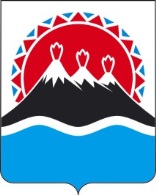 г. Петропавловск-Камчатский                                  		 «     » ноября 2019 годаВ соответствии с постановлением Губернатора Камчатского края от 31.07.2019 № 58 «Об изменении структуры исполнительных органов государственной власти Камчатского края»ПРИКАЗЫВАЮ:Внести в приказ Министерства образования и науки Камчатского края от 24.05.2016 № 646 «Об утверждении Положения об Аккредитационной коллегии Министерства образования и молодежной политики Камчатского края» следующие изменения:1) в наименовании слова «и молодежной политики» исключить;2) в преамбуле слова «и молодежной политики» исключить;3) в части 1 слова «и молодежной политики» исключить;4) в приложении:в наименовании слова «и молодежной политики» исключить;в части 1.1 слова «и молодежной политики» исключить;в части 1.2 слова «и молодежной политики» исключить. Настоящий приказ вступает в силу через 10 дней после дня его официального опубликования и распространяется на правоотношения, возникшие с 1 октября 2019 года. Министр 		  					         			  А.Ю. КоротковаНачальник отдела правового и кадрового обеспечения					    		          С.И. ПереверзеваНачальник отдела надзора и контроляв сфере образования								   Н.А. КуданцеваЗаместитель начальника отдела надзора и контроля в сфере образования                            			       Н.Е. СальникМИНИСТЕРСТВО ОБРАЗОВАНИЯ КАМЧАТСКОГО КРАЯПРИКАЗ №    О внесении изменений в приказ Министерства образования и науки Камчатского края от 24.05.2016 № 646 «Об утверждении Положения об Аккредитационной коллегии Министерства образования и молодежной политики Камчатского края»